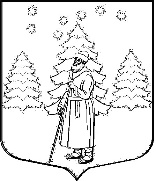 СОВЕТ ДЕПУТАТОВМУНИЦИПАЛЬНОГО ОБРАЗОВАНИЯ«СУСАНИНСКОЕ  СЕЛЬСКОЕ ПОСЕЛЕНИЕ»ГАТЧИНСКОГО МУНИЦИПАЛЬНОГО РАЙОНАЛЕНИНГРАДСКОЙ ОБЛАСТИР Е Ш Е Н И Е19 декабря 2019 года                                                                                      № 23О внесении изменений и дополнений в решение Совета депутатов муниципального образования "Сусанинское сельское поселение" от 20.12.2018 года № 272 «О бюджете муниципального образования "Сусанинское сельское поселение"  на 2019 год и на плановый период 2020 и 2021 годов»Руководствуясь статьей 153 Бюджетного кодекса РФ, Уставом  муниципального образования "Сусанинское сельское поселение",  Положением о бюджетном процессе   в  муниципальном образовании  «"Сусанинское сельское поселение" Совет депутатов муниципального образования  «Сусанинское сельское поселение»   РЕШИЛ:       Внести в решение Совета депутатов муниципального образования  "Сусанинское сельское поселение" от 20.12.2018 года   № 272   «О бюджете муниципального образования "Сусанинское сельское поселение"   на 2019 год  и плановый период 2020 и 2021 годов»(с изменениями от 21.03.2019 года № 283, от 30.05.2019 года № 297, от 04.09.2019 года № 313)следующие дополнения  и  изменения:Изложить  пункт  1 статьи   1  в  следующей редакции - Утвердить основные характеристики бюджета муниципального образования "Сусанинское сельское поселение" на 2019 год:  прогнозируемый общий объем доходов бюджета муниципального образования  "Сусанинское сельское поселение"  в сумме 93349,0 тысячи  рублей;общий объем расходов бюджета муниципального образования  "Сусанинское сельское поселение"  в сумме   100253,7 тысячи  рублей;прогнозируемый дефицит бюджета муниципального образования  в сумме -  6904,7 тысячи  рублей.2. В статье 5 пункт 11 на 2019  год цифру «17470,5»  заменить на цифру «17370,5».3. Внести  изменения   в   Приложение   № 1 «Источники     финансирования   дефицита бюджета  муниципального образования  "Сусанинское сельское поселение" на 2019 год» и   изложить в новой редакции  (прилагается).8. Внести   изменения  в   Приложение    №   3    «Прогнозируемые поступления доходов в бюджет  муниципального образования  "Сусанинское сельское поселение" на 2019 год» и изложить в новой редакции (прилагается).9. Внести   изменения  в   Приложение    №   3.1    «Межбюджетные  трансферты, поступающие в бюджет  муниципального образования  "Сусанинское сельское поселение" в 2019 году  из других бюджетов» и изложить в новой редакции (прилагается).10. Внести   изменения  в   Приложение    №   10    «Распределение    бюджетных ассигнований по разделам и подразделам  классификации расходов бюджета   муниципального образования  "Сусанинское сельское поселение" на 2019 год» и изложить в новой редакции (прилагается).11. Внести   изменения  в   Приложение    №   12 «Распределение бюджетных ассигнований по целевым статьям (муниципальным программам и непрограммным направлениям деятельности), группам и подгруппам видов расходов классификации расходов бюджетов, по  разделам и  подразделам классификации расходов бюджетов  бюджета муниципального образования  "Сусанинское сельское поселение" на 2019 год» и изложить в новой редакции   (прилагается).12. Внести изменения в Приложение № 14  «Ведомственная структура расходов  бюджета муниципального образования  "Сусанинское сельское поселение"  на 2019год» и изложить в новой редакции (прилагается).13. Внести изменения в Приложение № 16  «Бюджетные   ассигнования  на реализацию муниципальной  программы «Социально-экономическое развитие муниципального образования "Сусанинское сельское поселение"   на   2019  год»  и изложить в новой редакции (прилагается).14. Настоящее решение  вступает в силу со дня принятия и подлежит опубликованию в сетевом  издании газеты «Гатчинская  правда.ру», а также размещению  на официальном сайте поселения в сети Интернет.Глава муниципального образования «Сусанинское сельское поселение»                                                          М.С. АртемьевПриложение   1к решению cовета депутатовМО "Сусанинское сельское поселение" от 19 декабря  2019  № 23Источники  финансирования  дефицита бюджета муниципального образования "Сусанинское сельское поселение" на 2019 годПриложение   3к решению cовета депутатовМО "Сусанинское сельское поселение" от 19 декабря 2019  № 23Приложение № 3.1 к решению Совета депутатовМО «Сусанинское сельское поселениеот     19 декабря  2019 года № 23Безвозмездные  поступления в бюджет  муниципального образования "Сусанинское сельское поселение"  из других бюджетов в 2019 годуПриложение № 10                                                                                                                                  к решению Совета депутатовМО «Сусанинское сельское поселениеот     19  декабря   2019 года № 23 Приложение  № 16                                                                                                                                                           к решению Совета депутатов                                                                                              МО «Сусанинское сельское поселение                                                                                                               от     19 декабря  2019 года № 23 Бюджетные   ассигнования  на реализацию муниципальной  программы «Социально-экономическое развитие муниципального образования "Сусанинское сельское поселение"   на   2019   годКодНаименованиеУтверждено               на  2019год(тыс.  рублей)000 01 05 00 00 00 0000 000Изменение остатков средств на счетах по учету средств бюджета-6904,7000 01 05 00 00 10 0000 510000 01 05 00 00 10 0000 610Увеличение  прочих остатков  денежных средств  бюджетов муниципальных районовУменьшение прочих остатков  денежных средств  бюджетов муниципальных районов-6904,7Всего источников финансирования дефицита бюджета-6904,7ПРОГНОЗИРУЕМЫЕ ПОСТУПЛЕНИЯ ДОХОДОВПРОГНОЗИРУЕМЫЕ ПОСТУПЛЕНИЯ ДОХОДОВПРОГНОЗИРУЕМЫЕ ПОСТУПЛЕНИЯ ДОХОДОВВ БЮДЖЕТ  МУНИЦИПАЛЬНОГО БРАЗОВАНИЯ "СУСАНИНСКОЕ СЕЛЬСКОЕ  ПОСЕЛЕНИЕ"  НА 2019 годВ БЮДЖЕТ  МУНИЦИПАЛЬНОГО БРАЗОВАНИЯ "СУСАНИНСКОЕ СЕЛЬСКОЕ  ПОСЕЛЕНИЕ"  НА 2019 годВ БЮДЖЕТ  МУНИЦИПАЛЬНОГО БРАЗОВАНИЯ "СУСАНИНСКОЕ СЕЛЬСКОЕ  ПОСЕЛЕНИЕ"  НА 2019 годКод бюджетной классификацииИсточник доходовСумма  (тыс.руб.)123НАЛОГОВЫЕ И НЕНАЛОГОВЫЕ ДОХОДЫ69853,2НАЛОГОВЫЕ ДОХОДЫ55777,51 01 00000 00 0000 000НАЛОГИ НА ПРИБЫЛЬ, ДОХОДЫ:10258,61 01 02000 01 0000 110Налог на доходы физических лиц10258,61 03 00000 00 0000 000НАЛОГИ НА ТОВАРЫ (РАБОТЫ, УСЛУГИ), РЕАЛИЗУЕМЫЕ НА ТЕРРИТОРИИ РОССИЙСКОЙ ФЕДЕРАЦИИ3 140,01 03 02000 01 0000 110Акцизы по подакцизным товарам (продукции), производимым на территории Российской Федерации3 140,01 06 00000 00 0000 110НАЛОГИ НА ИМУЩЕСТВО:47378,91 06 01000 00 0000 110Налог на имущество  физических лиц914,21 06 01030 10 0000 110Налог на имущество  физических лиц, взимаемый по ставкам, применяемым к объектам налогообложения, расположенным в границах  сельских  поселений914,21 06 06000 00 0000 110Земельный  налог 41464,71 06 06030 00 0000 110Земельный  налог с организаций 30864,71 06 06033 10 0000 110Земельный  налог с организаций, обладающих земельным участком,  расположенным в границах  сельских поселений 30864,71 06 06040 00 0000 110Земельный  налог с   физических лиц 10600,01 06 06043 10 0000 110Земельный  налог с   физических лиц, обладающих земельным участком,  расположенным в границах  сельских поселений  10600,0НЕНАЛОГОВЫЕ ДОХОДЫ14075,71 11 00000 00 0000 000ДОХОДЫ ОТ ИСПОЛЬЗОВАНИЯ ИМУЩЕСТВА, НАХОДЯЩЕГОСЯ В ГОСУДАРСТВЕННОЙ И МУНИЦИПАЛЬНОЙ СОБСТВЕННОСТИ, в т.ч.:830,01 11 05075 10 0000 120Доходы от сдачи в аренду имущества, находящегося в оперативном управлении  органов управления сельских поселений и созданных ими учреждений70,01 11 05075 10 0000 120Доходы от сдачи в аренду имущества, составляющего казну сельских поселений (за исключением земельных участков)290,01 11 07045 10 0000 120Прочие поступления  от использования имущества, находящегося  в собственности сельских поселений (НАЙМ)470,01 13 00000 00 0000 130ДОХОДЫ ОТ ОКАЗАНИЯ ПЛАТНЫХ УСЛУГ (РАБОТ) И КОМПЕНСАЦИИ ЗАТРАТ ГОСУДАРСТВА13245,71 13 01995 10 0519 130Прочие доходы от оказания платных услуг (работ) получателями средств 420,01 13 01995 10 0283 130Прочие доходы от оказания платных услуг (работ) получателями средств 350,01 13 02995 10 0000 130Прочие неналоговые доходы бюджетов поселений12475,72 00 00000 00 0000 БЕЗВОЗМЕЗДНЫЕ ДЕНЕЖНЫЕ ПОСТУПЛЕНИЯ 23495,82 02 15001 10 0000 150Дотация на выравнивание уровня бюджетной обеспеченности4 120,92 02 20000 00 0000 150Субсидии из областного  бюджета16414,82 02 30000 00 0000 150Субвенции из областного бюджета:281,82 02 30024 10 0000 150субвенции бюджетам  сельских поселений на выполнение передаваемых полномочий субъектов Российской Федерации3,523 02 35118 10 0000 150субвенции бюджетам  сельских поселений на осуществление первичного воинского  учета на территориях, где отсутствуют военные комиссариаты 278,32 02 40000 00 0000 150Иные  межбюджетные трансферты 2528,82 02 05030 00 000 150Прочие безвозмездные поступления в бюджеты сельских поселений152,4ВСЕГО ДОХОДОВВСЕГО ДОХОДОВ93349,0Источники доходовКод вида доходовКОСГУБюджетные назначения на 2019 год (тыс.рублей)БЕЗВОЗМЕЗДНЫЕ ПОСТУПЛЕНИЯ ОТ ДРУГИХ БЮДЖЕТОВ БЮДЖЕТНОЙ СИСТЕМЫ  РФ 23495,8Дотации бюджетам сельских поселений на выравнивание бюджетной обеспеченности 2 02 00000 00 0000 0004120,9Дотации бюджетам сельских поселений на выравнивание бюджетной обеспеченности (бюджет Л О)  2 02 15001 10 0000 4120,9Субсидии16411,8Субсидии на проектирование, строительство и реконструкцию объектов (массовый спорт)2 02 27567 10 00001506624,27Субсидии на обеспечение устойчивого развития сельских территорий2 02  25567 10 00001506207,55Субсидии на реализацию областного закона от 15.01.2015 года № 03-оз2 02 29999 10 00001501028,8Субсидии на реализацию областного закона от 14.12.2012 года № 95-оз2 02 29999 10 0000150454,84Субсидии на реализацию комплекса мероприятий по борьбе с борщевиком Сосновского 2 02 29999 10 0000150116,838Субсидии на обеспечение стимулирующих выплат работникам муниципальных учреждений культуры2 02 29999 10 00001501979,5Субвенции 281,82Субвенции на осуществление отдельных государственных  полномочий по первичному воинскому учету на территориях, где отсутствуют военные комиссариаты2 02 35118 10 0000150278,3Субвенции на осуществление отдельных государственных  полномочий в сфере административных правонарушений2 02 30024 10 00001503,52Иные межбюджетные трансферты, передаваемые бюджетам сельских поселений, в том числе  2 02 40000 00 0000 2528,867Иные межбюджетные  трансферты – ремонт автомобильных дорог местного значения 2 02 49999 10 0000 1501391,7Иные межбюджетные  трансферты – выявление и поддержка лиц, проявивших выдающиеся способности2 02 49999 10 0000 15070,0Иные  межбюджетные  трансферты – трудоустройство несовершеннолетних граждан 2 02 49999 10 0000 15047,067Иные  межбюджетные  трансферты–на развитие общественной инфраструктуры2 02 49999 10 0000 150420,0Иные межбюджетные  трансферты – развитие физической культуры  и спорта 2 02 49999 10 0000 15060,0Иные  межбюджетные  трансферты – развитие  общественной инфраструктуры2 02 49999 10 0000 15050,0Иные  межбюджетные  трансферты – развитие  общественной инфраструктуры2 02 49999 10 0000 150230,1Иные  межбюджетные  трансферты – развитие  общественной инфраструктуры2 02 49999 10 0000 150260,0Прочие безвозмездные поступления в бюджеты сельских поселений2 02 05030 10 0000 150152,4Распределение бюджетных ассигнований по разделам и подразделам, классификации расходов бюджета  муниципального образования "Сусанинское сельское поселение"  на 2019 годРаспределение бюджетных ассигнований по разделам и подразделам, классификации расходов бюджета  муниципального образования "Сусанинское сельское поселение"  на 2019 годРаспределение бюджетных ассигнований по разделам и подразделам, классификации расходов бюджета  муниципального образования "Сусанинское сельское поселение"  на 2019 годРаспределение бюджетных ассигнований по разделам и подразделам, классификации расходов бюджета  муниципального образования "Сусанинское сельское поселение"  на 2019 годРаспределение бюджетных ассигнований по разделам и подразделам, классификации расходов бюджета  муниципального образования "Сусанинское сельское поселение"  на 2019 годНаименование Наименование Раздел Подраздел Бюджет (тыс. рублей)ОБЩЕГОСУДАРСТВЕННЫЕ ВОПРОСЫОБЩЕГОСУДАРСТВЕННЫЕ ВОПРОСЫ010017615,8Функционирование местных администрацийФункционирование местных администраций010416020,2Обеспечение деятельности финансовых органовОбеспечение деятельности финансовых органов0106255,3Обеспечение проведения выборов и референдумовОбеспечение проведения выборов и референдумов0107600,0Резервные фондыРезервные фонды011150,0Другие общегосударственные вопросыДругие общегосударственные вопросы0113690,3НАЦИОНАЛЬНАЯ  ОБОРОНАНАЦИОНАЛЬНАЯ  ОБОРОНА0200278,3Мобилизационная и вневойсковая подготовкаМобилизационная и вневойсковая подготовка0203278,3НАЦИОНАЛЬНАЯ БЕЗОПАСНОСТЬ И ПРАВООХРАНИТЕЛЬНАЯ ДЕЯТЕЛЬНОСТЬНАЦИОНАЛЬНАЯ БЕЗОПАСНОСТЬ И ПРАВООХРАНИТЕЛЬНАЯ ДЕЯТЕЛЬНОСТЬ0300220,0Защита населения и территории от чрезвычайных ситуаций природного и техногенного характера, гражданская оборонаЗащита населения и территории от чрезвычайных ситуаций природного и техногенного характера, гражданская оборона030920,0Другие вопросы в области национальной безопасности и правоохранительной деятельностиДругие вопросы в области национальной безопасности и правоохранительной деятельности0314200,0НАЦИОНАЛЬНАЯ ЭКОНОМИКАНАЦИОНАЛЬНАЯ ЭКОНОМИКА040017760,5Дорожное хозяйство (дорожные фонды)Дорожное хозяйство (дорожные фонды)040917570,5Другие вопросы в области национальной экономикиДругие вопросы в области национальной экономики0412190,0ЖИЛИЩНО-КОММУНАЛЬНОЕ ХОЗЯЙСТВОЖИЛИЩНО-КОММУНАЛЬНОЕ ХОЗЯЙСТВО050033839,9Жилищное хозяйствоЖилищное хозяйство05017464,0Коммунальное хозяйствоКоммунальное хозяйство05021660,0БлагоустройствоБлагоустройство050319805,9Другие вопросы в области жилищно-коммунального хозяйства05054910,0ОБРАЗОВАНИЕ0700667,1Образование070570,0Молодежная политика0707597,1КУЛЬТУРА, КИНЕМАТОГРАФИЯ080012829,5Культура080112829,5СОЦИАЛЬНАЯ ПОЛИТИКА10001376,0Пенсионное обеспечение10011376,0ФИЗИЧЕСКАЯ КУЛЬТУРА И СПОРТ110015666,6Физическая культура110113169,4Массовый спорт11022497,2ВСЕГО 100253,7Приложение № 14Приложение № 14Приложение № 14Приложение № 14Приложение № 14к решению совета депутатовк решению совета депутатовк решению совета депутатовк решению совета депутатовк решению совета депутатовМО "Сусанинское сельское поселение"МО "Сусанинское сельское поселение"МО "Сусанинское сельское поселение"МО "Сусанинское сельское поселение"МО "Сусанинское сельское поселение"от 19.12.02019г. № 23от 19.12.02019г. № 23от 19.12.02019г. № 23от 19.12.02019г. № 23от 19.12.02019г. № 23Ведомственная структура расходов  бюджета муниципального образования  "Сусанинское сельское поселение" на 2019 годВедомственная структура расходов  бюджета муниципального образования  "Сусанинское сельское поселение" на 2019 годВедомственная структура расходов  бюджета муниципального образования  "Сусанинское сельское поселение" на 2019 годВедомственная структура расходов  бюджета муниципального образования  "Сусанинское сельское поселение" на 2019 годВедомственная структура расходов  бюджета муниципального образования  "Сусанинское сельское поселение" на 2019 годНаименование кодаКФСРКЦСРКВРБюджет 2019 года (тыс.рублей) ОБЩЕГОСУДАРСТВЕННЫЕ ВОПРОСЫ010017 619,8Функционирование Правительства Российской Федерации, высших исполнительных органов государственной власти субъектов Российской Федерации, местных администраций010416 020,2Непрограммные расходы органов местного самоуправления0104600000000016 020,2Расходы на содержание органов местного самоуправления0104610000000016 020,2Расходы на выплаты муниципальным служащим органов местного самоуправления0104617000000011 095,7Расходы на обеспечение деятельности муниципальных служащих органов местного самоуправления (ФОТ) в рамках непрограммных расходов ОМСУ010461700110209 448,1Фонд оплаты труда государственных (муниципальных) органов010461700110201217 416,7Взносы по обязательному социальному страхованию на выплаты денежного содержания и иные выплаты работникам государственных (муниципальных) органов010461700110201292 031,3Расходы на обеспечение деятельности главы местной администрации в рамках непрограммных расходов ОМСУ010461700110401 516,0Фонд оплаты труда государственных (муниципальных) органов010461700110401211 180,0Взносы по обязательному социальному страхованию на выплаты денежного содержания и иные выплаты работникам государственных (муниципальных) органов01046170011040129336,0Содержание органов местного самоуправления010461800000005 056,1Обеспечение деятельности органов местного самоуправления, в том числе оплата труда немуниципальных служащих, в рамках непрограммных расходов ОМСУ010461800110304 952,6Фонд оплаты труда государственных (муниципальных) органов010461800110301211 455,0Иные выплаты персоналу государственных (муниципальных) органов, за исключением фонда оплаты труда0104618001103012226,0Взносы по обязательному социальному страхованию на выплаты денежного содержания и иные выплаты работникам государственных (муниципальных) органов01046180011030129450,0Закупка товаров, работ, услуг в сфере информационно-коммуникационных технологий010461800110302421 139,0Прочая закупка товаров, работ и услуг010461800110302441 880,6Уплата иных платежей010461800110308532,0Диспансеризация муниципальных и немуниципальных служащих и добровольное медицинское страхование в рамках непрограммных расходов ОМСУ01046180015070100,0Прочая закупка товаров, работ и услуг01046180015070244100,0Обеспечение выполнения органами местного самоуправления муниципальных образований отдельных государственных полномочий Ленинградской области в сфере административных правоотношений в рамках непрограммных расходов ОМСУ010461800713403,5Прочая закупка товаров, работ и услуг010461800713402443,5Обеспечение деятельности финансовых, налоговых и таможенных органов и органов финансового (финансово-бюджетного) надзора0106255,3Непрограммные расходы органов местного самоуправления01066000000000255,3Непрограммные расходы01066200000000255,3Прочие расходы01066290000000255,3Передача полномочий по казначейскому исполнению бюджетов поселений в рамках непрограммных расходов ОМСУ0106629001302059,2Иные межбюджетные трансферты0106629001302054059,2Передача полномочий по осуществлению финансового контроля бюджетов поселений в рамках непрограммных расходов ОМСУ0106629001306097,5Иные межбюджетные трансферты0106629001306054097,5Передача полномочий по осуществлению внутреннего финансового контроля в сфере закупок и бюджетных правоотношений бюджетов поселений в рамках непрограммных расходов ОМСУ0106629001315098,6Иные межбюджетные трансферты0106629001315054098,6Обеспечение проведения выборов и референдумов0107600,0Непрограммные расходы органов местного самоуправления01076000000000600,0Непрограммные расходы01076200000000600,0Прочие расходы01076290000000600,0Проведение местных выборов и референдумов в рамках непрограммных расходов ОМСУ01076290011070600,0Прочая закупка товаров, работ и услуг0107629001107024430,0Специальные расходы01076290011070880570,0Резервные фонды011150,0Непрограммные расходы органов местного самоуправления0111600000000050,0Непрограммные расходы0111620000000050,0Прочие расходы0111629000000050,0Резервные фонды местных администраций в рамках непрограммных расходов ОМСУ0111629001502050,0Резервные средства0111629001502087050,0Другие общегосударственные вопросы0113694,3Непрограммные расходы органов местного самоуправления01136000000000694,3Непрограммные расходы01136200000000694,3Прочие расходы01136290000000694,3Оценка недвижимости, признание прав и регулирование отношений по государственной и муниципальной собственности в рамках непрограммных расходов ОМСУ0113629001503070,3Прочая закупка товаров, работ и услуг0113629001503024470,3Исполнение судебных актов, вступивших в законную силу, в рамках непрограммных расходов ОМСУ0113629001504052,0Исполнение судебных актов Российской Федерации и мировых соглашений по возмещению причиненного вреда0113629001504083152,0Проведение мероприятий, осуществляемых органами местного самоуправления, в рамках непрограммных расходов ОМСУ01136290015050130,0Прочая закупка товаров, работ и услуг01136290015050244100,0Уплата иных платежей0113629001505085330,0Выплаты материальной помощи, поощрения за особые заслуги физическим и юридическим лицам в рамках непрограммных расходов ОМСУ0113629001506018,0Пособия, компенсации и иные социальные выплаты гражданам, кроме публичных нормативных обязательств0113629001506032114,0Премии и гранты011362900150603504,0Содержание муниципального нежилого фонда, в том числе капитальный ремонт муниципального нежилого фонда (кроме зданий, переданных в оперативное управление подведомственным учреждениям) в рамках непрограммных расходов ОМСУ0113629001550074,0Прочая закупка товаров, работ и услуг0113629001550024474,0Проведение мероприятий по обеспечению публикации муниципальных правовых актов и информированию населения о деятельности органов местного самоуправления в рамках непрограммных расходов ОМСУ01136290017110350,0Прочая закупка товаров, работ и услуг01136290017110244350,0НАЦИОНАЛЬНАЯ ОБОРОНА0200278,3Мобилизационная и вневойсковая подготовка0203278,3Непрограммные расходы органов местного самоуправления02036000000000278,3Непрограммные расходы02036200000000278,3Прочие расходы02036290000000278,3Осуществление первичного воинского учета на территориях, где отсутствуют военные комиссариаты в рамках непрограммных расходов ОМСУ02036290051180278,3Фонд оплаты труда государственных (муниципальных) органов02036290051180121213,7Взносы по обязательному социальному страхованию на выплаты денежного содержания и иные выплаты работникам государственных (муниципальных) органов0203629005118012964,6НАЦИОНАЛЬНАЯ БЕЗОПАСНОСТЬ И ПРАВООХРАНИТЕЛЬНАЯ ДЕЯТЕЛЬНОСТЬ0300220,0Защита населения и территории от чрезвычайных ситуаций природного и техногенного характера, гражданская оборона030920,0Программная часть сельских поселений0309700000000020,0Муниципальная программа сельского поселения "Социально-экономическое развитие сельского поселения Гатчинского муниципального района"0309710000000020,0Муниципальная программа Сусанинского сельского поселения "Социально-экономическое развитие муниципального образования "Сусанинское сельское поселение"0309710150000020,0Подпрограмма "Обеспечение безопасности на территории МО "Сусанинское сельское поселение" муниципальной программы "Социально-экономическое развитие муниципального образования "Сусанинское сельское поселение"0309712150000020,0Проведение мероприятий по гражданской обороне в рамках подпрограммы "Обеспечение безопасности на территории МО "Сусанинское сельское поселение" муниципальной программы "Социально-экономическое развитие муниципального образования "Сусанинское сельское поселение"0309712151509020,0Прочая закупка товаров, работ и услуг0309712151509024420,0Другие вопросы в области национальной безопасности и правоохранительной деятельности0314200,0Программная часть сельских поселений03147000000000200,0Муниципальная программа сельского поселения "Социально-экономическое развитие сельского поселения Гатчинского муниципального района"03147100000000200,0Муниципальная программа Сусанинского сельского поселения "Социально-экономическое развитие муниципального образования "Сусанинское сельское поселение"03147101500000200,0Подпрограмма "Обеспечение безопасности на территории МО "Сусанинское сельское поселение" муниципальной программы "Социально-экономическое развитие муниципального образования "Сусанинское сельское поселение"03147121500000200,0Мероприятия по обеспечению первичных мер пожарной безопасности в рамках подпрограммы "Обеспечение безопасности на территории МО "Сусанинское сельское поселение" муниципальной программы "Социально-экономическое развитие муниципального образования "Сусанинское сельское поселение"03147121515120200,0Прочая закупка товаров, работ и услуг03147121515120244200,0НАЦИОНАЛЬНАЯ ЭКОНОМИКА040017 586,0Дорожное хозяйство (дорожные фонды)040917 370,5Программная часть сельских поселений0409700000000017 370,5Муниципальная программа сельского поселения "Социально-экономическое развитие сельского поселения Гатчинского муниципального района"0409710000000017 370,5Муниципальная программа Сусанинского сельского поселения "Социально-экономическое развитие муниципального образования "Сусанинское сельское поселение"0409710150000017 370,5Подпрограмма "Содержание автомобильных дорог на территории МО "Сусанинское сельское поселение" муниципальной программы "Социально-экономическое развитие муниципального образования "Сусанинское сельское поселение"0409717150000017 370,5Строительство и содержание автомобильных дорог и инженерных сооружений на них в границах муниципального образования в рамках подпрограммы "Содержание автомобильных дорог на территории МО "Сусанинское сельское поселение" муниципальной программы "Социально-экономическое развитие муниципального образования "Сусанинское сельское поселение"0409717151539011 173,7Прочая закупка товаров, работ и услуг0409717151539024411 173,7Проведение мероприятий по обеспечению безопасности дорожного движения в рамках подпрограммы "Содержание автомобильных дорог на территории МО "Сусанинское сельское поселение" муниципальной программы "Социально-экономическое развитие муниципального образования "Сусанинское сельское поселение"04097171515540200,0Прочая закупка товаров, работ и услуг04097171515540244200,0Капитальный ремонт и ремонт дворовых территорий многоквартирных домов, проездов к дворовым территориям многоквартирных домов населенных пунктов в рамках подпрограммы "Содержание автомобильных дорог на территории МО "Сусанинское сельское поселение" муниципальной программы "Социально-экономическое развитие муниципального образования "Сусанинское сельское поселение"040971715156102 511,0Прочая закупка товаров, работ и услуг040971715156102442 511,0Капитальный ремонт и ремонт автомобильных дорог общего пользования местного значения в рамках подпрограммы "Содержание автомобильных дорог на территории МО "Сусанинское сельское поселение" муниципальной программы "Социально-экономическое развитие муниципального образования "Сусанинское сельское поселение"040971715S46603 485,8Прочая закупка товаров, работ и услуг040971715S46602443 485,8Другие вопросы в области национальной экономики0412215,5Программная часть сельских поселений04127000000000215,5Муниципальная программа сельского поселения "Социально-экономическое развитие сельского поселения Гатчинского муниципального района"04127100000000215,5Муниципальная программа Сусанинского сельского поселения "Социально-экономическое развитие муниципального образования "Сусанинское сельское поселение"04127101500000215,5Подпрограмма "Стимулирование экономической активности на территории МО "Сусанинское сельское поселение" муниципальной программы "Социально-экономическое развитие муниципального образования "Сусанинское сельское поселение"04127111500000215,5Мероприятия в области строительства, архитектуры и градостроительства в рамках подпрограммы "Стимулирование экономической активности на территории МО "Сусанинское сельское поселение" муниципальной программы "Социально-экономическое развитие муниципального образования "Сусанинское сельское поселение"04127111515170195,5Прочая закупка товаров, работ и услуг04127111515170244195,5Мероприятия по развитию и поддержке предпринимательства в рамках подпрограммы "Стимулирование экономической активности на территории МО "Сусанинское сельское поселение" муниципальной программы "Социально-экономическое развитие муниципального образования "Сусанинское сельское поселение"0412711151551020,0Прочая закупка товаров, работ и услуг0412711151551024420,0ЖИЛИЩНО-КОММУНАЛЬНОЕ ХОЗЯЙСТВО050034 010,4Жилищное хозяйство05017 698,9Непрограммные расходы органов местного самоуправления05016000000000147,8Непрограммные расходы05016200000000147,8Прочие расходы05016290000000147,8Передача полномочий по жилищному контролю в рамках непрограммных расходов ОМСУ0501629001301082,8Иные межбюджетные трансферты0501629001301054082,8Передача полномочий по некоторым жилищным вопросам в рамках непрограммных расходов ОМСУ0501629001303065,0Иные межбюджетные трансферты0501629001303054065,0Программная часть сельских поселений050170000000007 551,1Муниципальная программа сельского поселения "Социально-экономическое развитие сельского поселения Гатчинского муниципального района"050171000000007 551,1Муниципальная программа Сусанинского сельского поселения "Социально-экономическое развитие муниципального образования "Сусанинское сельское поселение"050171015000007 551,1Подпрограмма "Жилищно-коммунальное хозяйство на территории Сусанинское сельское поселени" муниципальной программы "Социально-экономическое развитие муниципального образования "Сусанинское сельское поселение"050171815000007 551,1Мероприятия в области жилищного хозяйства в рамках подпрограммы "Жилищно-коммунальное хозяйство на территории Сусанинское сельское поселени" муниципальной программы "Социально-экономическое развитие муниципального образования "Сусанинское сельское поселение"050171815152106 811,1Прочая закупка товаров, работ и услуг050171815152102441 082,2Бюджетные инвестиции на приобретение объектов недвижимого имущества в государственную (муниципальную) собственность050171815152104125 728,9Перечисление ежемесячных взносов в фонд капитального ремонта общего имущества в многоквартирном доме на счет регионального оператора в рамках подпрограммы "Жилищно-коммунальное хозяйство на территории Сусанинское сельское поселени" муниципальной программы "Социально-экономическое развитие муниципального образования "Сусанинское сельское поселение"05017181516400740,0Прочая закупка товаров, работ и услуг05017181516400244740,0Коммунальное хозяйство05021 760,0Непрограммные расходы органов местного самоуправления05026000000000130,4Непрограммные расходы05026200000000130,4Прочие расходы05026290000000130,4Передача полномочий по регулированию тарифов на товары и услуги организаций коммунального комплекса в рамках непрограммных расходов ОМСУ0502629001304043,5Иные межбюджетные трансферты0502629001304054043,5Передача полномочий по организации централизованных коммунальных услуг в рамках непрограммных расходов ОМСУ0502629001307086,9Иные межбюджетные трансферты0502629001307054086,9Программная часть сельских поселений050270000000001 629,6Муниципальная программа сельского поселения "Социально-экономическое развитие сельского поселения Гатчинского муниципального района"050271000000001 629,6Муниципальная программа Сусанинского сельского поселения "Социально-экономическое развитие муниципального образования "Сусанинское сельское поселение"050271015000001 629,6Подпрограмма "Жилищно-коммунальное хозяйство на территории Сусанинское сельское поселени" муниципальной программы "Социально-экономическое развитие муниципального образования "Сусанинское сельское поселение"050271815000001 629,6Мероприятия в области коммунального хозяйства в рамках подпрограммы "Жилищно-коммунальное хозяйство на территории Сусанинское сельское поселени" муниципальной программы "Социально-экономическое развитие муниципального образования "Сусанинское сельское поселение"050271815152201 629,6Прочая закупка товаров, работ и услуг050271815152202441 629,6Благоустройство050319 555,5Программная часть сельских поселений0503700000000019 555,5Муниципальная программа сельского поселения "Социально-экономическое развитие сельского поселения Гатчинского муниципального района"0503710000000019 555,5Муниципальная программа Сусанинского сельского поселения "Социально-экономическое развитие муниципального образования "Сусанинское сельское поселение"0503710150000019 555,5Подпрограмма "Благоустройство территории Сусанинского сельского поселения" муниципальной программы "Социально-экономическое развитие муниципального образования "Сусанинское сельское поселение"0503713150000018 555,5Проведение мероприятий по организации уличного освещения в рамках подпрограммы "Благоустройство территории Сусанинского сельского поселения" муниципальной программы "Социально-экономическое развитие муниципального образования "Сусанинское сельское поселение"050371315153807 090,9Прочая закупка товаров, работ и услуг050371315153802447 080,9Уплата иных платежей0503713151538085310,0Мероприятия по организации и содержанию мест захоронений в рамках подпрограммы "Благоустройство территории Сусанинского сельского поселения" муниципальной программы "Социально-экономическое развитие муниципального образования "Сусанинское сельское поселение"0503713151541025,0Прочая закупка товаров, работ и услуг0503713151541024425,0Прочие мероприятия по благоустройству территории поселения в рамках подпрограммы "Благоустройство территории Сусанинского сельского поселения" муниципальной программы "Социально-экономическое развитие муниципального образования "Сусанинское сельское поселение"0503713151542011 109,8Прочая закупка товаров, работ и услуг0503713151542024411 109,8Реализация мероприятий по борьбе с борщевиком Сосновского в рамках подпрограммы "Благоустройство территории Сусанинского сельского поселения" муниципальной программы "Социально-экономическое развитие муниципального образования "Сусанинское сельское поселение"050371315S4310329,8Прочая закупка товаров, работ и услуг050371315S4310244329,8Подпрограмма "Энергосбережение и обеспечение энергетической эффективности на территории Сусанинского сельского поселения" муниципальной программы "Социально-экономическое развитие муниципального образования "Сусанинское сельское поселение"050371A1500000500,0Мероприятия по энергосбережению и повышению энергоэффективности в рамках подпрограммы "Энергосбережение и обеспечение энергетической эффективности на территории Сусанинского сельского поселения" муниципальной программы "Социально-экономическое развитие муниципального образования "Сусанинское сельское поселение"050371A1516203500,0Прочая закупка товаров, работ и услуг050371A1516203244500,0НЕ ИСПОЛЬЗОВАТЬ Подпрограмма "Энергосбережение и обеспечение энергетической эффективности на территории Сусанинского сельского поселения" муниципальной программы "Социально-экономическое развитие муниципального образования "Сусанинское сельское поселение"050371А1500000500,0НЕ ИСПОЛЬЗОВАТЬ Мероприятия по энергосбережению и повышению энергоэффективности в рамках подпрограммы "Энергосбережение и обеспечение энергетической эффективности на территории Сусанинского сельского поселения" муниципальной программы "Социально-экономическое развитие муниципального образования "Сусанинское сельское поселение"050371А1516203500,0Прочая закупка товаров, работ и услуг050371А1516203244500,0Другие вопросы в области жилищно-коммунального хозяйства05054 996,0Программная часть сельских поселений050570000000004 996,0Муниципальная программа сельского поселения "Социально-экономическое развитие сельского поселения Гатчинского муниципального района"050571000000004 996,0Муниципальная программа Сусанинского сельского поселения "Социально-экономическое развитие муниципального образования "Сусанинское сельское поселение"050571015000004 996,0Подпрограмма "Благоустройство территории Сусанинского сельского поселения" муниципальной программы "Социально-экономическое развитие муниципального образования "Сусанинское сельское поселение"050571315000004 996,0Обеспечение деятельности подведомственных учреждений в рамках подпрограммы "Благоустройство территории Сусанинского сельского поселения" муниципальной программы "Социально-экономическое развитие муниципального образования "Сусанинское сельское поселение"050571315129004 996,0Фонд оплаты труда учреждений050571315129001112 836,0Взносы по обязательному социальному страхованию на выплаты по оплате труда работников и иные выплаты работникам учреждений05057131512900119858,0Закупка товаров, работ, услуг в сфере информационно-коммуникационных технологий05057131512900242130,0Прочая закупка товаров, работ и услуг050571315129002441 167,0Уплата иных платежей050571315129008535,0ОБРАЗОВАНИЕ0700667,1Профессиональная подготовка, переподготовка и повышение квалификации070570,0Непрограммные расходы органов местного самоуправления0705600000000070,0Расходы на содержание органов местного самоуправления0705610000000070,0Содержание органов местного самоуправления0705618000000070,0Обеспечение деятельности органов местного самоуправления, в том числе оплата труда немуниципальных служащих, в рамках непрограммных расходов ОМСУ0705618001103070,0Прочая закупка товаров, работ и услуг0705618001103024470,0Молодежная политика0707597,1Программная часть сельских поселений07077000000000597,1Муниципальная программа сельского поселения "Социально-экономическое развитие сельского поселения Гатчинского муниципального района"07077100000000597,1Муниципальная программа Сусанинского сельского поселения "Социально-экономическое развитие муниципального образования "Сусанинское сельское поселение"07077101500000597,1Подпрограмма "Развитие физической культуры, спорта и молодежной политики на территории МО "Сусанинское сельское поселение" муниципальной программы "Социально-экономическое развитие муниципального образования "Сусанинское сельское поселение"07077151500000597,1Проведение мероприятий для детей и молодежи в рамках подпрограммы "Развитие физической культуры, спорта и молодежной политики на территории МО "Сусанинское сельское поселение" муниципальной программы "Социально-экономическое развитие муниципального образования "Сусанинское сельское поселение"07077151515230158,0Прочая закупка товаров, работ и услуг07077151515230244158,0Реализация комплекса мер по профилактике девиантного поведения молодежи и трудовой адаптации несовершеннолетних в рамках подпрограммы "Развитие физической культуры, спорта и молодежной политики на территории МО "Сусанинское сельское поселение" муниципальной программы "Социально-экономическое развитие муниципального образования "Сусанинское сельское поселение"07077151518310439,1Фонд оплаты труда учреждений07077151518310111337,2Взносы по обязательному социальному страхованию на выплаты по оплате труда работников и иные выплаты работникам учреждений07077151518310119101,9КУЛЬТУРА, КИНЕМАТОГРАФИЯ080012 829,5Культура080112 829,5Программная часть сельских поселений0801700000000012 829,5Муниципальная программа сельского поселения "Социально-экономическое развитие сельского поселения Гатчинского муниципального района"0801710000000012 829,5Муниципальная программа Сусанинского сельского поселения "Социально-экономическое развитие муниципального образования "Сусанинское сельское поселение"0801710150000012 829,5Подпрограмма "Развитие культуры, организация праздничных мероприятий на территории МО "Сусанинское сельское поселение" муниципальной программы "Социально-экономическое развитие муниципального образования "Сусанинское сельское поселение"0801714150000012 829,5Обеспечение деятельности подведомственных учреждений культуры в рамках подпрограммы "Развитие культуры, организация праздничных мероприятий на территории МО "Сусанинское сельское поселение" муниципальной программы "Социально-экономическое развитие муниципального образования "Сусанинское сельское поселение"080171415125006 849,5Фонд оплаты труда учреждений080171415125001111 918,0Взносы по обязательному социальному страхованию на выплаты по оплате труда работников и иные выплаты работникам учреждений08017141512500119664,8Закупка товаров, работ, услуг в сфере информационно-коммуникационных технологий0801714151250024230,0Прочая закупка товаров, работ и услуг080171415125002444 222,7Уплата иных платежей0801714151250085314,0Обеспечение деятельности библиотек в рамках подпрограммы "Развитие культуры, организация праздничных мероприятий на территории МО "Сусанинское сельское поселение" муниципальной программы "Социально-экономическое развитие муниципального образования "Сусанинское сельское поселение"080171415126001 711,0Фонд оплаты труда учреждений08017141512600111709,0Взносы по обязательному социальному страхованию на выплаты по оплате труда работников и иные выплаты работникам учреждений08017141512600119216,0Закупка товаров, работ, услуг в сфере информационно-коммуникационных технологий0801714151260024224,0Прочая закупка товаров, работ и услуг08017141512600244762,0Проведение культурно-массовых мероприятий к праздничным и памятным датам в рамках подпрограммы "Развитие культуры, организация праздничных мероприятий на территории МО "Сусанинское сельское поселение" муниципальной программы "Социально-экономическое развитие муниципального образования "Сусанинское сельское поселение"08017141515630260,0Прочая закупка товаров, работ и услуг08017141515630244260,0Укрепление материально-технической базы в области культуры в рамках подпрограммы "Развитие культуры, организация праздничных мероприятий на территории МО "Сусанинское сельское поселение" муниципальной программы "Социально-экономическое развитие муниципального образования "Сусанинское сельское поселение"0801714157202050,0Прочая закупка товаров, работ и услуг0801714157202024450,0Обеспечение выплат стимулирующего характера работникам муниципальных учреждений культуры в рамках подпрограммы "Развитие культуры, организация праздничных мероприятий на территории МО "Сусанинское сельское поселение" муниципальной программы "Социально-экономическое развитие муниципального образования "Сусанинское сельское поселение"080171415S03603 959,0Фонд оплаты труда учреждений080171415S03601113 066,7Взносы по обязательному социальному страхованию на выплаты по оплате труда работников и иные выплаты работникам учреждений080171415S0360119892,3СОЦИАЛЬНАЯ ПОЛИТИКА10001 376,0Пенсионное обеспечение10011 376,0Непрограммные расходы органов местного самоуправления100160000000001 376,0Непрограммные расходы100162000000001 376,0Прочие расходы100162900000001 376,0Доплаты к пенсиям муниципальных служащих в рамках непрограммных расходов ОМСУ100162900152801 376,0Пособия, компенсации и иные социальные выплаты гражданам, кроме публичных нормативных обязательств100162900152803211 376,0ФИЗИЧЕСКАЯ КУЛЬТУРА И СПОРТ110015 666,6Физическая культура110113 169,4Программная часть сельских поселений1101700000000013 169,4Муниципальная программа сельского поселения "Социально-экономическое развитие сельского поселения Гатчинского муниципального района"1101710000000013 169,4Муниципальная программа Сусанинского сельского поселения "Социально-экономическое развитие муниципального образования "Сусанинское сельское поселение"1101710150000013 169,4Подпрограмма «Устойчивое развитие сельской территории МО "Сусанинское сельское поселение" муниципальной программы "Социально-экономическое развитие муниципального образования "Сусанинское сельское поселение"1101716150000013 169,4Строительство и реконструкция спортивных сооружений в рамках подпрограммы «Устойчивое развитие сельской территории МО "Сусанинское сельское поселение" муниципальной программы "Социально-экономическое развитие муниципального образования "Сусанинское сельское поселение"110171615S56706 758,9Бюджетные инвестиции в объекты капитального строительства государственной (муниципальной) собственности110171615S56704146 758,9Строительство и реконструкция спортивных сооружений в рамках подпрограммы «Устойчивое развитие сельской территории МО "Сусанинское сельское поселение" муниципальной программы "Социально-экономическое развитие муниципального образования "Сусанинское сельское поселение"1101716P5556706 410,6Бюджетные инвестиции в объекты капитального строительства государственной (муниципальной) собственности1101716P5556704146 410,6Массовый спорт11022 497,2Программная часть сельских поселений110270000000002 497,2Муниципальная программа сельского поселения "Социально-экономическое развитие сельского поселения Гатчинского муниципального района"110271000000002 497,2Муниципальная программа Сусанинского сельского поселения "Социально-экономическое развитие муниципального образования "Сусанинское сельское поселение"110271015000002 497,2Подпрограмма "Развитие физической культуры, спорта и молодежной политики на территории МО "Сусанинское сельское поселение" муниципальной программы "Социально-экономическое развитие муниципального образования "Сусанинское сельское поселение"110271515000002 297,2Проведение мероприятий в области спорта и физической культуры в рамках подпрограммы "Развитие физической культуры, спорта и молодежной политики на территории МО "Сусанинское сельское поселение" муниципальной программы "Социально-экономическое развитие муниципального образования "Сусанинское сельское поселение"110271515153401 708,4Прочая закупка товаров, работ и услуг110271515153402441 708,4Проведение мероприятий в области спорта и физической культуры в рамках подпрограммы "Развитие физической культуры, спорта и молодежной политики на территории МО "Сусанинское сельское поселение" муниципальной программы "Социально-экономическое развитие муниципального образования "Сусанинское сельское поселение"110271515S4770588,8Прочая закупка товаров, работ и услуг110271515S4770244588,8Подпрограмма «Устойчивое развитие сельской территории МО "Сусанинское сельское поселение" муниципальной программы "Социально-экономическое развитие муниципального образования "Сусанинское сельское поселение"11027161500000200,0Строительство и реконструкция спортивных сооружений в рамках подпрограммы «Устойчивое развитие сельской территории МО "Сусанинское сельское поселение" муниципальной программы "Социально-экономическое развитие муниципального образования "Сусанинское сельское поселение"11027161516390200,0Прочая закупка товаров, работ и услуг11027161516390244200,0Итого100 253,7Приложение 12Приложение 12Приложение 12Приложение 12Приложение 12к решению совета депутатовк решению совета депутатовк решению совета депутатовк решению совета депутатовк решению совета депутатовМО "Сусанинское сельское поселение"МО "Сусанинское сельское поселение"МО "Сусанинское сельское поселение"МО "Сусанинское сельское поселение"МО "Сусанинское сельское поселение"от 19 декабря 2019 года № 23от 19 декабря 2019 года № 23от 19 декабря 2019 года № 23от 19 декабря 2019 года № 23от 19 декабря 2019 года № 23Распределение бюджетных ассигнований по целевым статьям (муниципальным программам и непрограммным направлениям деятельности), группам и подгруппам видов расходов классификации расходов бюджетов, по  разделам и  подразделам классификации расходов бюджетов  бюджета муниципального образования  "Сусанинское сельское поселение" на 2019 годРаспределение бюджетных ассигнований по целевым статьям (муниципальным программам и непрограммным направлениям деятельности), группам и подгруппам видов расходов классификации расходов бюджетов, по  разделам и  подразделам классификации расходов бюджетов  бюджета муниципального образования  "Сусанинское сельское поселение" на 2019 годРаспределение бюджетных ассигнований по целевым статьям (муниципальным программам и непрограммным направлениям деятельности), группам и подгруппам видов расходов классификации расходов бюджетов, по  разделам и  подразделам классификации расходов бюджетов  бюджета муниципального образования  "Сусанинское сельское поселение" на 2019 годРаспределение бюджетных ассигнований по целевым статьям (муниципальным программам и непрограммным направлениям деятельности), группам и подгруппам видов расходов классификации расходов бюджетов, по  разделам и  подразделам классификации расходов бюджетов  бюджета муниципального образования  "Сусанинское сельское поселение" на 2019 годРаспределение бюджетных ассигнований по целевым статьям (муниципальным программам и непрограммным направлениям деятельности), группам и подгруппам видов расходов классификации расходов бюджетов, по  разделам и  подразделам классификации расходов бюджетов  бюджета муниципального образования  "Сусанинское сельское поселение" на 2019 годНаименование кодаКЦСРКФСРКВРБюджет 2019 года (тыс.рублей)Непрограммные расходы органов местного самоуправления600000000019 622,3Расходы на содержание органов местного самоуправления610000000016 090,2Расходы на выплаты муниципальным служащим органов местного самоуправления617000000010 964,1Расходы на обеспечение деятельности муниципальных служащих органов местного самоуправления (ФОТ) в рамках непрограммных расходов ОМСУ61700110209 448,1ОБЩЕГОСУДАРСТВЕННЫЕ ВОПРОСЫ617001102001009 448,1Функционирование Правительства Российской Федерации, высших исполнительных органов государственной власти субъектов Российской Федерации, местных администраций617001102001049 448,1Фонд оплаты труда государственных (муниципальных) органов617001102001041217 416,7Взносы по обязательному социальному страхованию на выплаты денежного содержания и иные выплаты работникам государственных (муниципальных) органов617001102001041292 031,3Расходы на обеспечение деятельности главы местной администрации в рамках непрограммных расходов ОМСУ61700110401 516,0ОБЩЕГОСУДАРСТВЕННЫЕ ВОПРОСЫ617001104001001 516,0Функционирование Правительства Российской Федерации, высших исполнительных органов государственной власти субъектов Российской Федерации, местных администраций617001104001041 516,0Фонд оплаты труда государственных (муниципальных) органов617001104001041211 180,0Взносы по обязательному социальному страхованию на выплаты денежного содержания и иные выплаты работникам государственных (муниципальных) органов61700110400104129336,0Содержание органов местного самоуправления61800000005 126,1Обеспечение деятельности органов местного самоуправления, в том числе оплата труда немуниципальных служащих, в рамках непрограммных расходов ОМСУ61800110305 022,6ОБЩЕГОСУДАРСТВЕННЫЕ ВОПРОСЫ618001103001004 952,6Функционирование Правительства Российской Федерации, высших исполнительных органов государственной власти субъектов Российской Федерации, местных администраций618001103001044 952,6Фонд оплаты труда государственных (муниципальных) органов618001103001041211 455,0Иные выплаты персоналу государственных (муниципальных) органов, за исключением фонда оплаты труда6180011030010412226,0Взносы по обязательному социальному страхованию на выплаты денежного содержания и иные выплаты работникам государственных (муниципальных) органов61800110300104129450,0Закупка товаров, работ, услуг в сфере информационно-коммуникационных технологий618001103001042421 139,0Прочая закупка товаров, работ и услуг618001103001042441 880,6Уплата иных платежей618001103001048532,0ОБРАЗОВАНИЕ6180011030070070,0Профессиональная подготовка, переподготовка и повышение квалификации6180011030070570,0Прочая закупка товаров, работ и услуг6180011030070524470,0Диспансеризация муниципальных и немуниципальных служащих и добровольное медицинское страхование в рамках непрограммных расходов ОМСУ6180015070100,0ОБЩЕГОСУДАРСТВЕННЫЕ ВОПРОСЫ61800150700100100,0Функционирование Правительства Российской Федерации, высших исполнительных органов государственной власти субъектов Российской Федерации, местных администраций61800150700104100,0Прочая закупка товаров, работ и услуг61800150700104244100,0Обеспечение выполнения органами местного самоуправления муниципальных образований отдельных государственных полномочий Ленинградской области в сфере административных правоотношений в рамках непрограммных расходов ОМСУ61800713403,5ОБЩЕГОСУДАРСТВЕННЫЕ ВОПРОСЫ618007134001003,5Функционирование Правительства Российской Федерации, высших исполнительных органов государственной власти субъектов Российской Федерации, местных администраций618007134001043,5Прочая закупка товаров, работ и услуг618007134001042443,5Непрограммные расходы62000000003 532,0Прочие расходы62900000003 532,0Проведение местных выборов и референдумов в рамках непрограммных расходов ОМСУ6290011070600,0ОБЩЕГОСУДАРСТВЕННЫЕ ВОПРОСЫ62900110700100600,0Обеспечение проведения выборов и референдумов62900110700107600,0Прочая закупка товаров, работ и услуг6290011070010724430,0Специальные расходы62900110700107880570,0Передача полномочий по жилищному контролю в рамках непрограммных расходов ОМСУ629001301082,8ЖИЛИЩНО-КОММУНАЛЬНОЕ ХОЗЯЙСТВО6290013010050082,8Жилищное хозяйство6290013010050182,8Иные межбюджетные трансферты6290013010050154082,8Передача полномочий по казначейскому исполнению бюджетов поселений в рамках непрограммных расходов ОМСУ629001302059,2ОБЩЕГОСУДАРСТВЕННЫЕ ВОПРОСЫ6290013020010059,2Обеспечение деятельности финансовых, налоговых и таможенных органов и органов финансового (финансово-бюджетного) надзора6290013020010659,2Иные межбюджетные трансферты6290013020010654059,2Передача полномочий по некоторым жилищным вопросам в рамках непрограммных расходов ОМСУ629001303065,0ЖИЛИЩНО-КОММУНАЛЬНОЕ ХОЗЯЙСТВО6290013030050065,0Жилищное хозяйство6290013030050165,0Иные межбюджетные трансферты6290013030050154065,0Передача полномочий по регулированию тарифов на товары и услуги организаций коммунального комплекса в рамках непрограммных расходов ОМСУ629001304043,5ЖИЛИЩНО-КОММУНАЛЬНОЕ ХОЗЯЙСТВО6290013040050043,5Коммунальное хозяйство6290013040050243,5Иные межбюджетные трансферты6290013040050254043,5Передача полномочий по осуществлению финансового контроля бюджетов поселений в рамках непрограммных расходов ОМСУ629001306097,5ОБЩЕГОСУДАРСТВЕННЫЕ ВОПРОСЫ6290013060010097,5Обеспечение деятельности финансовых, налоговых и таможенных органов и органов финансового (финансово-бюджетного) надзора6290013060010697,5Иные межбюджетные трансферты6290013060010654097,5Передача полномочий по организации централизованных коммунальных услуг в рамках непрограммных расходов ОМСУ629001307086,9ЖИЛИЩНО-КОММУНАЛЬНОЕ ХОЗЯЙСТВО6290013070050086,9Коммунальное хозяйство6290013070050286,9Иные межбюджетные трансферты6290013070050254086,9Передача полномочий по осуществлению внутреннего финансового контроля в сфере закупок и бюджетных правоотношений бюджетов поселений в рамках непрограммных расходов ОМСУ629001315098,6ОБЩЕГОСУДАРСТВЕННЫЕ ВОПРОСЫ6290013150010098,6Обеспечение деятельности финансовых, налоговых и таможенных органов и органов финансового (финансово-бюджетного) надзора6290013150010698,6Иные межбюджетные трансферты6290013150010654098,6Резервные фонды местных администраций в рамках непрограммных расходов ОМСУ629001502050,0ОБЩЕГОСУДАРСТВЕННЫЕ ВОПРОСЫ6290015020010050,0Резервные фонды6290015020011150,0Резервные средства6290015020011187050,0Оценка недвижимости, признание прав и регулирование отношений по государственной и муниципальной собственности в рамках непрограммных расходов ОМСУ629001503070,3ОБЩЕГОСУДАРСТВЕННЫЕ ВОПРОСЫ6290015030010070,3Другие общегосударственные вопросы6290015030011370,3Прочая закупка товаров, работ и услуг6290015030011324470,3Исполнение судебных актов, вступивших в законную силу, в рамках непрограммных расходов ОМСУ629001504052,0ОБЩЕГОСУДАРСТВЕННЫЕ ВОПРОСЫ6290015040010052,0Другие общегосударственные вопросы6290015040011352,0Исполнение судебных актов Российской Федерации и мировых соглашений по возмещению причиненного вреда6290015040011383152,0Проведение мероприятий, осуществляемых органами местного самоуправления, в рамках непрограммных расходов ОМСУ6290015050130,0ОБЩЕГОСУДАРСТВЕННЫЕ ВОПРОСЫ62900150500100130,0Другие общегосударственные вопросы62900150500113130,0Прочая закупка товаров, работ и услуг62900150500113244100,0Уплата иных платежей6290015050011385330,0Выплаты материальной помощи, поощрения за особые заслуги физическим и юридическим лицам в рамках непрограммных расходов ОМСУ629001506018,0ОБЩЕГОСУДАРСТВЕННЫЕ ВОПРОСЫ6290015060010018,0Другие общегосударственные вопросы6290015060011318,0Пособия, компенсации и иные социальные выплаты гражданам, кроме публичных нормативных обязательств6290015060011332114,0Премии и гранты629001506001133504,0Доплаты к пенсиям муниципальных служащих в рамках непрограммных расходов ОМСУ62900152801 376,0СОЦИАЛЬНАЯ ПОЛИТИКА629001528010001 376,0Пенсионное обеспечение629001528010011 376,0Пособия, компенсации и иные социальные выплаты гражданам, кроме публичных нормативных обязательств629001528010013211 376,0Содержание муниципального нежилого фонда, в том числе капитальный ремонт муниципального нежилого фонда (кроме зданий, переданных в оперативное управление подведомственным учреждениям) в рамках непрограммных расходов ОМСУ629001550074,0ОБЩЕГОСУДАРСТВЕННЫЕ ВОПРОСЫ6290015500010074,0Другие общегосударственные вопросы6290015500011374,0Прочая закупка товаров, работ и услуг6290015500011324474,0Проведение мероприятий по обеспечению публикации муниципальных правовых актов и информированию населения о деятельности органов местного самоуправления в рамках непрограммных расходов ОМСУ6290017110350,0ОБЩЕГОСУДАРСТВЕННЫЕ ВОПРОСЫ62900171100100350,0Другие общегосударственные вопросы62900171100113350,0Прочая закупка товаров, работ и услуг62900171100113244350,0Осуществление первичного воинского учета на территориях, где отсутствуют военные комиссариаты в рамках непрограммных расходов ОМСУ6290051180278,3НАЦИОНАЛЬНАЯ ОБОРОНА62900511800200278,3Мобилизационная и вневойсковая подготовка62900511800203278,3Фонд оплаты труда государственных (муниципальных) органов62900511800203121213,7Взносы по обязательному социальному страхованию на выплаты денежного содержания и иные выплаты работникам государственных (муниципальных) органов6290051180020312964,6Программная часть сельских поселений700000000080 631,5Муниципальная программа сельского поселения "Социально-экономическое развитие сельского поселения Гатчинского муниципального района"710000000080 631,5Муниципальная программа Сусанинского сельского поселения "Социально-экономическое развитие муниципального образования "Сусанинское сельское поселение"710150000080 631,5Подпрограмма "Стимулирование экономической активности на территории МО "Сусанинское сельское поселение" муниципальной программы "Социально-экономическое развитие муниципального образования "Сусанинское сельское поселение"7111500000215,5Мероприятия в области строительства, архитектуры и градостроительства в рамках подпрограммы "Стимулирование экономической активности на территории МО "Сусанинское сельское поселение" муниципальной программы "Социально-экономическое развитие муниципального образования "Сусанинское сельское поселение"7111515170195,5НАЦИОНАЛЬНАЯ ЭКОНОМИКА71115151700400195,5Другие вопросы в области национальной экономики71115151700412195,5Прочая закупка товаров, работ и услуг71115151700412244195,5Мероприятия по развитию и поддержке предпринимательства в рамках подпрограммы "Стимулирование экономической активности на территории МО "Сусанинское сельское поселение" муниципальной программы "Социально-экономическое развитие муниципального образования "Сусанинское сельское поселение"711151551020,0НАЦИОНАЛЬНАЯ ЭКОНОМИКА7111515510040020,0Другие вопросы в области национальной экономики7111515510041220,0Прочая закупка товаров, работ и услуг7111515510041224420,0Подпрограмма "Обеспечение безопасности на территории МО "Сусанинское сельское поселение" муниципальной программы "Социально-экономическое развитие муниципального образования "Сусанинское сельское поселение"7121500000220,0Проведение мероприятий по гражданской обороне в рамках подпрограммы "Обеспечение безопасности на территории МО "Сусанинское сельское поселение" муниципальной программы "Социально-экономическое развитие муниципального образования "Сусанинское сельское поселение"712151509020,0НАЦИОНАЛЬНАЯ БЕЗОПАСНОСТЬ И ПРАВООХРАНИТЕЛЬНАЯ ДЕЯТЕЛЬНОСТЬ7121515090030020,0Защита населения и территории от чрезвычайных ситуаций природного и техногенного характера, гражданская оборона7121515090030920,0Прочая закупка товаров, работ и услуг7121515090030924420,0Мероприятия по обеспечению первичных мер пожарной безопасности в рамках подпрограммы "Обеспечение безопасности на территории МО "Сусанинское сельское поселение" муниципальной программы "Социально-экономическое развитие муниципального образования "Сусанинское сельское поселение"7121515120200,0НАЦИОНАЛЬНАЯ БЕЗОПАСНОСТЬ И ПРАВООХРАНИТЕЛЬНАЯ ДЕЯТЕЛЬНОСТЬ71215151200300200,0Другие вопросы в области национальной безопасности и правоохранительной деятельности71215151200314200,0Прочая закупка товаров, работ и услуг71215151200314244200,0Подпрограмма "Благоустройство территории Сусанинского сельского поселения" муниципальной программы "Социально-экономическое развитие муниципального образования "Сусанинское сельское поселение"713150000023 551,5Обеспечение деятельности подведомственных учреждений в рамках подпрограммы "Благоустройство территории Сусанинского сельского поселения" муниципальной программы "Социально-экономическое развитие муниципального образования "Сусанинское сельское поселение"71315129004 996,0ЖИЛИЩНО-КОММУНАЛЬНОЕ ХОЗЯЙСТВО713151290005004 996,0Другие вопросы в области жилищно-коммунального хозяйства713151290005054 996,0Фонд оплаты труда учреждений713151290005051112 836,0Взносы по обязательному социальному страхованию на выплаты по оплате труда работников и иные выплаты работникам учреждений71315129000505119858,0Закупка товаров, работ, услуг в сфере информационно-коммуникационных технологий71315129000505242130,0Прочая закупка товаров, работ и услуг713151290005052441 167,0Уплата иных платежей713151290005058535,0Проведение мероприятий по организации уличного освещения в рамках подпрограммы "Благоустройство территории Сусанинского сельского поселения" муниципальной программы "Социально-экономическое развитие муниципального образования "Сусанинское сельское поселение"71315153807 090,9ЖИЛИЩНО-КОММУНАЛЬНОЕ ХОЗЯЙСТВО713151538005007 090,9Благоустройство713151538005037 090,9Прочая закупка товаров, работ и услуг713151538005032447 080,9Уплата иных платежей7131515380050385310,0Мероприятия по организации и содержанию мест захоронений в рамках подпрограммы "Благоустройство территории Сусанинского сельского поселения" муниципальной программы "Социально-экономическое развитие муниципального образования "Сусанинское сельское поселение"713151541025,0ЖИЛИЩНО-КОММУНАЛЬНОЕ ХОЗЯЙСТВО7131515410050025,0Благоустройство7131515410050325,0Прочая закупка товаров, работ и услуг7131515410050324425,0Прочие мероприятия по благоустройству территории поселения в рамках подпрограммы "Благоустройство территории Сусанинского сельского поселения" муниципальной программы "Социально-экономическое развитие муниципального образования "Сусанинское сельское поселение"713151542011 109,8ЖИЛИЩНО-КОММУНАЛЬНОЕ ХОЗЯЙСТВО7131515420050011 109,8Благоустройство7131515420050311 109,8Прочая закупка товаров, работ и услуг7131515420050324411 109,8Реализация мероприятий по борьбе с борщевиком Сосновского в рамках подпрограммы "Благоустройство территории Сусанинского сельского поселения" муниципальной программы "Социально-экономическое развитие муниципального образования "Сусанинское сельское поселение"71315S4310329,8ЖИЛИЩНО-КОММУНАЛЬНОЕ ХОЗЯЙСТВО71315S43100500329,8Благоустройство71315S43100503329,8Прочая закупка товаров, работ и услуг71315S43100503244329,8Подпрограмма "Развитие культуры, организация праздничных мероприятий на территории МО "Сусанинское сельское поселение" муниципальной программы "Социально-экономическое развитие муниципального образования "Сусанинское сельское поселение"714150000012 829,5Обеспечение деятельности подведомственных учреждений культуры в рамках подпрограммы "Развитие культуры, организация праздничных мероприятий на территории МО "Сусанинское сельское поселение" муниципальной программы "Социально-экономическое развитие муниципального образования "Сусанинское сельское поселение"71415125006 849,5КУЛЬТУРА, КИНЕМАТОГРАФИЯ714151250008006 849,5Культура714151250008016 849,5Фонд оплаты труда учреждений714151250008011111 918,0Взносы по обязательному социальному страхованию на выплаты по оплате труда работников и иные выплаты работникам учреждений71415125000801119664,8Закупка товаров, работ, услуг в сфере информационно-коммуникационных технологий7141512500080124230,0Прочая закупка товаров, работ и услуг714151250008012444 222,7Уплата иных платежей7141512500080185314,0Обеспечение деятельности библиотек в рамках подпрограммы "Развитие культуры, организация праздничных мероприятий на территории МО "Сусанинское сельское поселение" муниципальной программы "Социально-экономическое развитие муниципального образования "Сусанинское сельское поселение"71415126001 711,0КУЛЬТУРА, КИНЕМАТОГРАФИЯ714151260008001 711,0Культура714151260008011 711,0Фонд оплаты труда учреждений71415126000801111709,0Взносы по обязательному социальному страхованию на выплаты по оплате труда работников и иные выплаты работникам учреждений71415126000801119216,0Закупка товаров, работ, услуг в сфере информационно-коммуникационных технологий7141512600080124224,0Прочая закупка товаров, работ и услуг71415126000801244762,0Проведение культурно-массовых мероприятий к праздничным и памятным датам в рамках подпрограммы "Развитие культуры, организация праздничных мероприятий на территории МО "Сусанинское сельское поселение" муниципальной программы "Социально-экономическое развитие муниципального образования "Сусанинское сельское поселение"7141515630260,0КУЛЬТУРА, КИНЕМАТОГРАФИЯ71415156300800260,0Культура71415156300801260,0Прочая закупка товаров, работ и услуг71415156300801244260,0Укрепление материально-технической базы в области культуры в рамках подпрограммы "Развитие культуры, организация праздничных мероприятий на территории МО "Сусанинское сельское поселение" муниципальной программы "Социально-экономическое развитие муниципального образования "Сусанинское сельское поселение"714157202050,0КУЛЬТУРА, КИНЕМАТОГРАФИЯ7141572020080050,0Культура7141572020080150,0Прочая закупка товаров, работ и услуг7141572020080124450,0Обеспечение выплат стимулирующего характера работникам муниципальных учреждений культуры в рамках подпрограммы "Развитие культуры, организация праздничных мероприятий на территории МО "Сусанинское сельское поселение" муниципальной программы "Социально-экономическое развитие муниципального образования "Сусанинское сельское поселение"71415S03603 959,0КУЛЬТУРА, КИНЕМАТОГРАФИЯ71415S036008003 959,0Культура71415S036008013 959,0Фонд оплаты труда учреждений71415S036008011113 066,7Взносы по обязательному социальному страхованию на выплаты по оплате труда работников и иные выплаты работникам учреждений71415S03600801119892,3Подпрограмма "Развитие физической культуры, спорта и молодежной политики на территории МО "Сусанинское сельское поселение" муниципальной программы "Социально-экономическое развитие муниципального образования "Сусанинское сельское поселение"71515000002 894,3Проведение мероприятий для детей и молодежи в рамках подпрограммы "Развитие физической культуры, спорта и молодежной политики на территории МО "Сусанинское сельское поселение" муниципальной программы "Социально-экономическое развитие муниципального образования "Сусанинское сельское поселение"7151515230158,0ОБРАЗОВАНИЕ71515152300700158,0Молодежная политика71515152300707158,0Прочая закупка товаров, работ и услуг71515152300707244158,0Проведение мероприятий в области спорта и физической культуры в рамках подпрограммы "Развитие физической культуры, спорта и молодежной политики на территории МО "Сусанинское сельское поселение" муниципальной программы "Социально-экономическое развитие муниципального образования "Сусанинское сельское поселение"71515153401 708,4ФИЗИЧЕСКАЯ КУЛЬТУРА И СПОРТ715151534011001 708,4Массовый спорт715151534011021 708,4Прочая закупка товаров, работ и услуг715151534011022441 708,4Реализация комплекса мер по профилактике девиантного поведения молодежи и трудовой адаптации несовершеннолетних в рамках подпрограммы "Развитие физической культуры, спорта и молодежной политики на территории МО "Сусанинское сельское поселение" муниципальной программы "Социально-экономическое развитие муниципального образования "Сусанинское сельское поселение"7151518310439,1ОБРАЗОВАНИЕ71515183100700439,1Молодежная политика71515183100707439,1Фонд оплаты труда учреждений71515183100707111337,2Взносы по обязательному социальному страхованию на выплаты по оплате труда работников и иные выплаты работникам учреждений71515183100707119101,9Проведение мероприятий в области спорта и физической культуры в рамках подпрограммы "Развитие физической культуры, спорта и молодежной политики на территории МО "Сусанинское сельское поселение" муниципальной программы "Социально-экономическое развитие муниципального образования "Сусанинское сельское поселение"71515S4770588,8ФИЗИЧЕСКАЯ КУЛЬТУРА И СПОРТ71515S47701100588,8Массовый спорт71515S47701102588,8Прочая закупка товаров, работ и услуг71515S47701102244588,8Подпрограмма «Устойчивое развитие сельской территории МО "Сусанинское сельское поселение" муниципальной программы "Социально-экономическое развитие муниципального образования "Сусанинское сельское поселение"716150000013 369,4Строительство и реконструкция спортивных сооружений в рамках подпрограммы «Устойчивое развитие сельской территории МО "Сусанинское сельское поселение" муниципальной программы "Социально-экономическое развитие муниципального образования "Сусанинское сельское поселение"7161516390200,0ФИЗИЧЕСКАЯ КУЛЬТУРА И СПОРТ71615163901100200,0Массовый спорт71615163901102200,0Прочая закупка товаров, работ и услуг71615163901102244200,0Строительство и реконструкция спортивных сооружений в рамках подпрограммы «Устойчивое развитие сельской территории МО "Сусанинское сельское поселение" муниципальной программы "Социально-экономическое развитие муниципального образования "Сусанинское сельское поселение"71615S56706 758,9ФИЗИЧЕСКАЯ КУЛЬТУРА И СПОРТ71615S567011006 758,9Физическая культура71615S567011016 758,9Бюджетные инвестиции в объекты капитального строительства государственной (муниципальной) собственности71615S567011014146 758,9Строительство и реконструкция спортивных сооружений в рамках подпрограммы «Устойчивое развитие сельской территории МО "Сусанинское сельское поселение" муниципальной программы "Социально-экономическое развитие муниципального образования "Сусанинское сельское поселение"716P5556706 410,6ФИЗИЧЕСКАЯ КУЛЬТУРА И СПОРТ716P55567011006 410,6Физическая культура716P55567011016 410,6Бюджетные инвестиции в объекты капитального строительства государственной (муниципальной) собственности716P55567011014146 410,6Подпрограмма "Содержание автомобильных дорог на территории МО "Сусанинское сельское поселение" муниципальной программы "Социально-экономическое развитие муниципального образования "Сусанинское сельское поселение"717150000017 370,5Строительство и содержание автомобильных дорог и инженерных сооружений на них в границах муниципального образования в рамках подпрограммы "Содержание автомобильных дорог на территории МО "Сусанинское сельское поселение" муниципальной программы "Социально-экономическое развитие муниципального образования "Сусанинское сельское поселение"717151539011 173,7НАЦИОНАЛЬНАЯ ЭКОНОМИКА7171515390040011 173,7Дорожное хозяйство (дорожные фонды)7171515390040911 173,7Прочая закупка товаров, работ и услуг7171515390040924411 173,7Проведение мероприятий по обеспечению безопасности дорожного движения в рамках подпрограммы "Содержание автомобильных дорог на территории МО "Сусанинское сельское поселение" муниципальной программы "Социально-экономическое развитие муниципального образования "Сусанинское сельское поселение"7171515540200,0НАЦИОНАЛЬНАЯ ЭКОНОМИКА71715155400400200,0Дорожное хозяйство (дорожные фонды)71715155400409200,0Прочая закупка товаров, работ и услуг71715155400409244200,0Капитальный ремонт и ремонт дворовых территорий многоквартирных домов, проездов к дворовым территориям многоквартирных домов населенных пунктов в рамках подпрограммы "Содержание автомобильных дорог на территории МО "Сусанинское сельское поселение" муниципальной программы "Социально-экономическое развитие муниципального образования "Сусанинское сельское поселение"71715156102 511,0НАЦИОНАЛЬНАЯ ЭКОНОМИКА717151561004002 511,0Дорожное хозяйство (дорожные фонды)717151561004092 511,0Прочая закупка товаров, работ и услуг717151561004092442 511,0Капитальный ремонт и ремонт автомобильных дорог общего пользования местного значения в рамках подпрограммы "Содержание автомобильных дорог на территории МО "Сусанинское сельское поселение" муниципальной программы "Социально-экономическое развитие муниципального образования "Сусанинское сельское поселение"71715S46603 485,8НАЦИОНАЛЬНАЯ ЭКОНОМИКА71715S466004003 485,8Дорожное хозяйство (дорожные фонды)71715S466004093 485,8Прочая закупка товаров, работ и услуг71715S466004092443 485,8Подпрограмма "Жилищно-коммунальное хозяйство на территории Сусанинское сельское поселени" муниципальной программы "Социально-экономическое развитие муниципального образования "Сусанинское сельское поселение"71815000009 180,7Мероприятия в области жилищного хозяйства в рамках подпрограммы "Жилищно-коммунальное хозяйство на территории Сусанинское сельское поселени" муниципальной программы "Социально-экономическое развитие муниципального образования "Сусанинское сельское поселение"71815152106 811,1ЖИЛИЩНО-КОММУНАЛЬНОЕ ХОЗЯЙСТВО718151521005006 811,1Жилищное хозяйство718151521005016 811,1Прочая закупка товаров, работ и услуг718151521005012441 082,2Бюджетные инвестиции на приобретение объектов недвижимого имущества в государственную (муниципальную) собственность718151521005014125 728,9Мероприятия в области коммунального хозяйства в рамках подпрограммы "Жилищно-коммунальное хозяйство на территории Сусанинское сельское поселени" муниципальной программы "Социально-экономическое развитие муниципального образования "Сусанинское сельское поселение"71815152201 629,6ЖИЛИЩНО-КОММУНАЛЬНОЕ ХОЗЯЙСТВО718151522005001 629,6Коммунальное хозяйство718151522005021 629,6Прочая закупка товаров, работ и услуг718151522005022441 629,6Перечисление ежемесячных взносов в фонд капитального ремонта общего имущества в многоквартирном доме на счет регионального оператора в рамках подпрограммы "Жилищно-коммунальное хозяйство на территории Сусанинское сельское поселени" муниципальной программы "Социально-экономическое развитие муниципального образования "Сусанинское сельское поселение"7181516400740,0ЖИЛИЩНО-КОММУНАЛЬНОЕ ХОЗЯЙСТВО71815164000500740,0Жилищное хозяйство71815164000501740,0Прочая закупка товаров, работ и услуг71815164000501244740,0Подпрограмма "Энергосбережение и обеспечение энергетической эффективности на территории Сусанинского сельского поселения" муниципальной программы "Социально-экономическое развитие муниципального образования "Сусанинское сельское поселение"71A1500000500,0Мероприятия по энергосбережению и повышению энергоэффективности в рамках подпрограммы "Энергосбережение и обеспечение энергетической эффективности на территории Сусанинского сельского поселения" муниципальной программы "Социально-экономическое развитие муниципального образования "Сусанинское сельское поселение"71A1516203500,0ЖИЛИЩНО-КОММУНАЛЬНОЕ ХОЗЯЙСТВО71A15162030500500,0Благоустройство71A15162030503500,0Прочая закупка товаров, работ и услуг71A15162030503244500,0НЕ ИСПОЛЬЗОВАТЬ Подпрограмма "Энергосбережение и обеспечение энергетической эффективности на территории Сусанинского сельского поселения" муниципальной программы "Социально-экономическое развитие муниципального образования "Сусанинское сельское поселение"71А1500000500,0НЕ ИСПОЛЬЗОВАТЬ Мероприятия по энергосбережению и повышению энергоэффективности в рамках подпрограммы "Энергосбережение и обеспечение энергетической эффективности на территории Сусанинского сельского поселения" муниципальной программы "Социально-экономическое развитие муниципального образования "Сусанинское сельское поселение"71А1516203500,0ЖИЛИЩНО-КОММУНАЛЬНОЕ ХОЗЯЙСТВО71А15162030500500,0Благоустройство71А15162030503500,0Прочая закупка товаров, работ и услуг71А15162030503244500,0Итого100 253,7Наименование муниципальной программыДата и номер  решения, общая суммаПодразделУтверждено    на 2019 год, (тыс. рублей)Социально-экономическое развитие  муниципального образования "Сусанинское сельское поселение",  в том числе Постановление  главы  от 29.09.2017 г.         № 320 (с изменениями)Подпрограмма № 1 «Стимулирование экономической активности на территории МО "Сусанинское сельское поселение"190,00412190,0Подпрограмма № 2 «Обеспечение безопасности на территории МО "Сусанинское сельское поселение"220,0030920,0Подпрограмма № 2 «Обеспечение безопасности на территории МО "Сусанинское сельское поселение"220,00314200,0Подпрограмма № 3 «Благоустройство территории МО "Сусанинское сельское поселение" 23715,7050318805,7Подпрограмма № 3 «Благоустройство территории МО "Сусанинское сельское поселение" 23715,705054910,0Подпрограмма  № 4  «Развитие культуры, организация праздничных мероприятий на территории МО "Сусанинское сельское поселение"12829,5080112829,5Подпрограмма № 5 « Развитие физической культуры, спорта и молодежной политики на территории МО "Сусанинское сельское поселение" 2894,30707597,1Подпрограмма № 5 « Развитие физической культуры, спорта и молодежной политики на территории МО "Сусанинское сельское поселение" 2894,311022297,2Подпрограмма  № 6 «Устойчивое развитие сельской территории МО "Сусанинское сельское поселение" 13369,5110213369,5Подпрограмма  № 7 «Содержание автомобильных дорог на территории МО "Сусанинское сельское поселение"17570,5040917570,5Подпрограмма № 8 «Жилищно-коммунальное хозяйство на территории МО "Сусанинское сельское поселение"8845,805017316,2Подпрограмма № 8 «Жилищно-коммунальное хозяйство на территории МО "Сусанинское сельское поселение"8845,805021529,6Подпрограмма № 10 «Энергосбережение и обеспечение энергетической эффективности  на территории МО "Сусанинское сельское поселение1000,005031000,0Итого  по муниципальной программе80635,480635,4